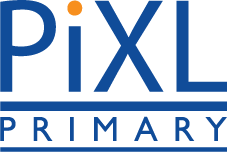 Year 6 – Problem typesLogic PuzzlesCommissioned by The PiXL Club Ltd.October 2019© Copyright The PiXL Club Limited, 2019Puzzle 1Y6 Problem types - logic puzzlesEach child has a different favourite hobby. Use the clues to work out each child’s favourite hobby. Lauren, James and Hayley’s favourite hobby is not a sport. Neither Daniel or James choose baking or knitting. Sophie’s hobby involves being part of a team. Baking was not chosen by Lauren. ArtFootballBakingKnittingSkiing LaurenDanielJamesHayleySophie